Gewährleistungsantrag
nur vollständig ausgefüllte Anträge werden bearbeitet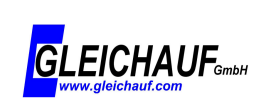 1 Antragsteller:						(Name / Telefonnummer)---------------------------------------------------------------------------------------------------------------------------Wird durch die Niederlassung / Fachhändler Ausgefüllt22 Antrag sachlich geprüft: 				23 Antrag technisch geprüft:2 GWL Antrags Nr.:      
2 GWL Antrags Nr.:      
3 Antragsdatum:      
3 Antragsdatum:      
4 Auftrags-,              Rechnungsnummer4 Auftrags-,              Rechnungsnummer5 Beanstandetes Produkt:13 KFZ-Kennzeichen13 KFZ-Kennzeichen6 Apparatetyp:14 Fahrgestellnummer:14 Fahrgestellnummer:7 Seriennummer:15 Fahrzeugerstzulassung:15 Fahrzeugerstzulassung:8 Inbetriebnahme Datum:16 Neugerät (OEM-Einbau):16 Neugerät (OEM-Einbau):9 Ausfalldatum:17 Neugerät (Nachrüstung):17 Neugerät (Nachrüstung):10 Laufleistung Produkt:18 Austauschgerät (RAS):18 Austauschgerät (RAS):11 Fahrzeughersteller:19 Teil defekt vom Lager:19 Teil defekt vom Lager:12 Fehlerbild / Fehlerbeschreibung:20 Material Inst. [Menge / Bestellnummer]:21 Ansprechpartner für Rückfragen: